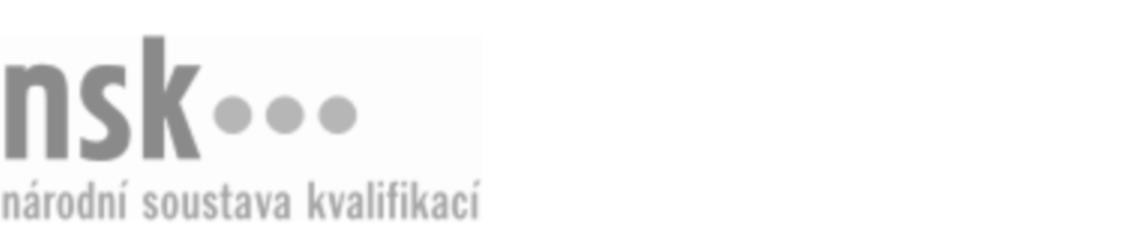 Kvalifikační standardKvalifikační standardKvalifikační standardKvalifikační standardKvalifikační standardKvalifikační standardKvalifikační standardKvalifikační standardSklenář/sklenářka (kód: 36-049-H) Sklenář/sklenářka (kód: 36-049-H) Sklenář/sklenářka (kód: 36-049-H) Sklenář/sklenářka (kód: 36-049-H) Sklenář/sklenářka (kód: 36-049-H) Sklenář/sklenářka (kód: 36-049-H) Sklenář/sklenářka (kód: 36-049-H) Autorizující orgán:Ministerstvo průmyslu a obchoduMinisterstvo průmyslu a obchoduMinisterstvo průmyslu a obchoduMinisterstvo průmyslu a obchoduMinisterstvo průmyslu a obchoduMinisterstvo průmyslu a obchoduMinisterstvo průmyslu a obchoduMinisterstvo průmyslu a obchoduMinisterstvo průmyslu a obchoduMinisterstvo průmyslu a obchoduMinisterstvo průmyslu a obchoduMinisterstvo průmyslu a obchoduSkupina oborů:Stavebnictví, geodézie a kartografie (kód: 36)Stavebnictví, geodézie a kartografie (kód: 36)Stavebnictví, geodézie a kartografie (kód: 36)Stavebnictví, geodézie a kartografie (kód: 36)Stavebnictví, geodézie a kartografie (kód: 36)Stavebnictví, geodézie a kartografie (kód: 36)Týká se povolání:SklenářSklenářSklenářSklenářSklenářSklenářSklenářSklenářSklenářSklenářSklenářSklenářKvalifikační úroveň NSK - EQF:333333Odborná způsobilostOdborná způsobilostOdborná způsobilostOdborná způsobilostOdborná způsobilostOdborná způsobilostOdborná způsobilostNázevNázevNázevNázevNázevÚroveňÚroveňOrientace v technické dokumentaci pro provádění sklenářských pracíOrientace v technické dokumentaci pro provádění sklenářských pracíOrientace v technické dokumentaci pro provádění sklenářských pracíOrientace v technické dokumentaci pro provádění sklenářských pracíOrientace v technické dokumentaci pro provádění sklenářských prací33Manipulace se skleněnými materiályManipulace se skleněnými materiályManipulace se skleněnými materiályManipulace se skleněnými materiályManipulace se skleněnými materiály33Navrhování pracovního postupu při zasklívání stavebních konstrukcíNavrhování pracovního postupu při zasklívání stavebních konstrukcíNavrhování pracovního postupu při zasklívání stavebních konstrukcíNavrhování pracovního postupu při zasklívání stavebních konstrukcíNavrhování pracovního postupu při zasklívání stavebních konstrukcí33Měření skleněných, dřevěných a kovových materiálů při provádění sklenářských pracíMěření skleněných, dřevěných a kovových materiálů při provádění sklenářských pracíMěření skleněných, dřevěných a kovových materiálů při provádění sklenářských pracíMěření skleněných, dřevěných a kovových materiálů při provádění sklenářských pracíMěření skleněných, dřevěných a kovových materiálů při provádění sklenářských prací33Řezání tabulového skla a skla s drátěnou vložkouŘezání tabulového skla a skla s drátěnou vložkouŘezání tabulového skla a skla s drátěnou vložkouŘezání tabulového skla a skla s drátěnou vložkouŘezání tabulového skla a skla s drátěnou vložkou33Zabrušování tabulového skla a skla s drátěnou vložkouZabrušování tabulového skla a skla s drátěnou vložkouZabrušování tabulového skla a skla s drátěnou vložkouZabrušování tabulového skla a skla s drátěnou vložkouZabrušování tabulového skla a skla s drátěnou vložkou33Vrtání tabulového skla a skla s drátěnou vložkouVrtání tabulového skla a skla s drátěnou vložkouVrtání tabulového skla a skla s drátěnou vložkouVrtání tabulového skla a skla s drátěnou vložkouVrtání tabulového skla a skla s drátěnou vložkou33Příprava zasklívacích lišt při sklenářských pracíchPříprava zasklívacích lišt při sklenářských pracíchPříprava zasklívacích lišt při sklenářských pracíchPříprava zasklívacích lišt při sklenářských pracíchPříprava zasklívacích lišt při sklenářských pracích33Zasklívání oken jednoduchým sklemZasklívání oken jednoduchým sklemZasklívání oken jednoduchým sklemZasklívání oken jednoduchým sklemZasklívání oken jednoduchým sklem33Zasklívání oken izolačním dvojsklemZasklívání oken izolačním dvojsklemZasklívání oken izolačním dvojsklemZasklívání oken izolačním dvojsklemZasklívání oken izolačním dvojsklem33Upravování zrcadel řezáním, zabrušováním a vrtánímUpravování zrcadel řezáním, zabrušováním a vrtánímUpravování zrcadel řezáním, zabrušováním a vrtánímUpravování zrcadel řezáním, zabrušováním a vrtánímUpravování zrcadel řezáním, zabrušováním a vrtáním33Rámování a zasklívání obrazůRámování a zasklívání obrazůRámování a zasklívání obrazůRámování a zasklívání obrazůRámování a zasklívání obrazů33Zasklívání stavebních konstrukcí bezpečnostním sklem s drátěnou vložkou a lepeným sklemZasklívání stavebních konstrukcí bezpečnostním sklem s drátěnou vložkou a lepeným sklemZasklívání stavebních konstrukcí bezpečnostním sklem s drátěnou vložkou a lepeným sklemZasklívání stavebních konstrukcí bezpečnostním sklem s drátěnou vložkou a lepeným sklemZasklívání stavebních konstrukcí bezpečnostním sklem s drátěnou vložkou a lepeným sklem33Orientace ve zhotovování dvojskel a trojskelOrientace ve zhotovování dvojskel a trojskelOrientace ve zhotovování dvojskel a trojskelOrientace ve zhotovování dvojskel a trojskelOrientace ve zhotovování dvojskel a trojskel33Orientace v bezpečnostních sklech a jejich úpraváchOrientace v bezpečnostních sklech a jejich úpraváchOrientace v bezpečnostních sklech a jejich úpraváchOrientace v bezpečnostních sklech a jejich úpraváchOrientace v bezpečnostních sklech a jejich úpravách33Výpočet spotřeby materiálů a zpracování položkového rozpočtu při sklenářských pracíchVýpočet spotřeby materiálů a zpracování položkového rozpočtu při sklenářských pracíchVýpočet spotřeby materiálů a zpracování položkového rozpočtu při sklenářských pracíchVýpočet spotřeby materiálů a zpracování položkového rozpočtu při sklenářských pracíchVýpočet spotřeby materiálů a zpracování položkového rozpočtu při sklenářských pracích33Příprava, používání a údržba nářadí, zařízení a pracovních pomůcek při sklenářských pracíchPříprava, používání a údržba nářadí, zařízení a pracovních pomůcek při sklenářských pracíchPříprava, používání a údržba nářadí, zařízení a pracovních pomůcek při sklenářských pracíchPříprava, používání a údržba nářadí, zařízení a pracovních pomůcek při sklenářských pracíchPříprava, používání a údržba nářadí, zařízení a pracovních pomůcek při sklenářských pracích33Orientace v předpisech BOZP, PO a hygieny práce při sklenářských pracíchOrientace v předpisech BOZP, PO a hygieny práce při sklenářských pracíchOrientace v předpisech BOZP, PO a hygieny práce při sklenářských pracíchOrientace v předpisech BOZP, PO a hygieny práce při sklenářských pracíchOrientace v předpisech BOZP, PO a hygieny práce při sklenářských pracích33Nakládání s odpady při sklenářských pracíchNakládání s odpady při sklenářských pracíchNakládání s odpady při sklenářských pracíchNakládání s odpady při sklenářských pracíchNakládání s odpady při sklenářských pracích33Sklenář/sklenářka,  29.03.2024 10:06:04Sklenář/sklenářka,  29.03.2024 10:06:04Sklenář/sklenářka,  29.03.2024 10:06:04Sklenář/sklenářka,  29.03.2024 10:06:04Strana 1 z 2Strana 1 z 2Kvalifikační standardKvalifikační standardKvalifikační standardKvalifikační standardKvalifikační standardKvalifikační standardKvalifikační standardKvalifikační standardPlatnost standarduPlatnost standarduPlatnost standarduPlatnost standarduPlatnost standarduPlatnost standarduPlatnost standarduStandard je platný od: 12.10.2021Standard je platný od: 12.10.2021Standard je platný od: 12.10.2021Standard je platný od: 12.10.2021Standard je platný od: 12.10.2021Standard je platný od: 12.10.2021Standard je platný od: 12.10.2021Sklenář/sklenářka,  29.03.2024 10:06:04Sklenář/sklenářka,  29.03.2024 10:06:04Sklenář/sklenářka,  29.03.2024 10:06:04Sklenář/sklenářka,  29.03.2024 10:06:04Strana 2 z 2Strana 2 z 2